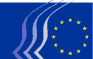 Evropský hospodářský a sociální výborV Bruselu dne 8. května 2018Obsah:1.	Hospodářská a měnová unie, hospodářská a sociální soudržnost	32.	Jednotný trh, výroba a spotřeba	73.	Vnější vztahy	84.	Zaměstnanost, sociální věci, občanství	115.	Doprava, energetika, infrastruktura a informační společnost	146.	Poradní komise pro průmyslové změny	22Na plenárním zasedání byla přijata následující stanoviska:Hospodářská a měnová unie, hospodářská a sociální soudržnostBalíček předpisů o hospodářské a měnové uniiZpravodaj:	Mihai IVAȘCU (Různorodá Evropa – RO)Spoluzpravodaj: 	Stefano PALMIERI (Zaměstnanci – IT)Odkazy:	COM(2017) 821 finalCOM(2017) 822 finalCOM(2017) 823 finalCOM(2017) 824 final – 2017/0335 (CNS)COM(2017) 827 final – 2017/0333 (APP)EESC-2017-05489-00-00-AC-TRAHlavní body:EHSV:oceňuje navržený plán na dokončení HMU, jeho podpora však není bezvýhradná ani nadšená, neboť nebyla zohledněna celá řada sociálních, politických a hospodářských aspektů, na něž upozornil ve svých dřívějších stanoviscích;zdůrazňuje, že by zásada odpovědnosti a zásada solidarity na úrovni EU měly jít ruku v ruce;je zklamán, že jsou EHSV a Výbor regionů ve sdělení opomenuty a že úloha Evropského parlamentu je i nadále poměrně omezená;zdůrazňuje, že je nutné vytvořit nové finanční nástroje pro předcházení krizi a vyvažování procyklických opatření;poukazuje na to, že dokončení bankovní unie a unie kapitálových trhů a řešení problému úvěrů v selhání by mělo být i nadále prvořadou prioritou agendy;plně podporuje úkol navržený pro nový Evropský měnový fond (EMF), jímž je poskytovat společný mechanismus jištění pro Jednotný výbor pro řešení krizí, zdůrazňuje však, že toto opatření nesmí fungovat jako zlatý padák, jenž by banky podněcoval k přijímání zbytečných rizik;je přesvědčen, že by EMF měl hrát v rámci EU aktivnější úlohu, jako hraje Mezinárodní měnový fond na mezinárodní úrovni, a podporovat hospodářský rozvoj a absorbovat otřesy, nikoli pouze předcházet bankovním krizím;domnívá se, že Smlouva o stabilitě, koordinaci a správě v hospodářské a měnové unii by měla být začleněna do práva EU a zároveň by měla proběhnout přeměna ESM na EMF, aniž by si členské státy účelově vybíraly;považuje flexibilní výklad pravidel Paktu o stabilitě a růstu za nedostatečný a doporučuje, aby byly na úrovni EU zahájeny diskuse o vyloučení strategických veřejných investic zajišťujících přidanou hodnotu z oblasti působnosti Paktu o stabilitě a růstu;plně podporuje návrh na zavedení specializovaného konvergenčního nástroje pro členské státy, které jsou na cestě k přijetí eura;domnívá se, že pro snížení stávajících rozdílů mezi ekonomikami EU je zvlášť důležitá funkce makroekonomické stabilizace, protože členské státy jsou kvůli omezením na straně HMU stále méně schopné jednat nezávisle;podporuje vytvoření postu ministra hospodářství a financí pro HMU jako první krok ke zvýšení konzistentnosti politik, jež jsou v současné době neuspořádané, ale vyzývá k dalšímu zamyšlení nad demokratickou odpovědností navrhovaného ministra a k posílení této odpovědnosti.Kontaktní osoba: 	Alexander Alexandrov(tel.: 00 32 2 546 9805 – e-mail: Alexander.Alexandrov@eesc.europa.eu)Přezkum obezřetnostních požadavků na investiční podnikyZpravodaj:	Jarosław MULEWICZ (Zaměstnavatelé – PL)Odkazy:	COM(2017) 790 final – 2017/0359 (COD)	COM(2017) 791 final – 2017/0358 (COD)	EESC-2017-05601-00-00-AC-TRAHlavní body:EHSV:vítá návrhy Komise, jelikož mohou přispět k dosažení různých cílů Komise, jako jevytvoření jednotného a integrovaného regulačního rámce pro investiční podniky;vybudování silnějších kapitálových trhů na podporu investic;uvolnění stávajících a zajištění nových zdrojů financování pro podniky a domácnosti;přilákání investičních podniků do EU po brexitu aposílení hospodářské a měnové unie;podotýká, že – ačkoli by to bylo neúmyslné – činnost investičních podniků se sídlem ve Spojeném království by byla přesunuta do členských států, které jsou členy bankovní unie nebo eurozóny, a hrozí, že členské státy Unie, které nejsou součástí eurozóny, zůstanou v tomto ohledu stranou;vítá, že podle předpokladů mají ze směrnice a nařízení těžit zejména investiční podniky patřící do kategorie malých a středních podniků. Přiměřenější a vhodnější obezřetnostní rámec by jim měl zlepšit podmínky pro podnikání, snížit vstupní bariéry a usnadnit přístup k financování;je potěšen tím, že návrhy týkající se směrnice a nařízení stanoví nezbytné normy a požadavky, pokud jde o počáteční a stávající kapitál, pravomoci v oblasti dohledu, zveřejňování informací a odměňování. Tyto návrhy by tudíž mohly přispět ke snížení rizika v EU;zdůrazňuje, že je důležité zajistit pružnost právního rámce pro investiční podniky.Kontaktní osoba: 	Krisztina Perlaky-Tóth(tel.: 00 32 2 546 9740 – e-mail: Krisztina.PerlakyToth@eesc.europa.eu)Financování evropského pilíře sociálních právZpravodajka:	Anne DEMELENNE (Zaměstnanci – BE)Odkaz:	stanovisko z vlastní iniciativy: EESC-2017-00927-00-00-AC-TRAHlavní body:Zásady evropského pilíře sociálních práv (dále jen „sociální pilíř“) a jeho nutné provádění by měly být jedním z hlavních témat jednání o příštím víceletém finančním rámci EU.Realizace sociálního pilíře bude vyžadovat řadu zlepšení v členských státech a silnou rozpočtovou základnu, investice a běžné výdaje.Potřeby výdajů jsou velké zejména v zemích s nižšími příjmy a v zemích, které byly v posledních letech postiženy jejich poklesem. Všechny do určité míry omezují pravidla EU týkající se rozpočtů a úrovní zadlužení.Prostor pro vyšší výdaje může být vytvořen v rámci členských států a s pomocí různých programů na úrovni EU.Investice do soukromého sektoru mohou pomoci v některých oblastech, avšak nejsou postačující a nemohou zabránit vyloučení sociálně nejslabších.Více veřejných investic v rámci členských států může usnadnit odkaz na zlaté pravidlo veřejných investic se sociálním cílem, jež by umožnilo větší pružnost rozpočtových pravidel za účelem dosažení cílů evropského pilíře sociálních práv.Více veřejných investic může podporovat také používání stávajících nástrojů EU, zejména evropských strukturálních a investičních fondů a Evropského fondu pro strategické investice.Příslušné daňové politiky, včetně účinného boje proti daňovým podvodům, vyhýbání se daňovým povinnostem a agresivnímu daňovému plánování, by měly členským státům a EU umožnit, aby získaly dodatečné prostředky na podporu financování sociálního pilíře.Provádění sociálního pilíře vyžaduje aktivní ztotožnění, odpovědnost a účast příslušných zainteresovaných subjektů na všech úrovních: těmi jsou evropské orgány, členské státy a regionální a místní orgány, jakož i sociální partneři a další subjekty občanské společnosti.Kontaktní osoba: 	Gerald Klec(tel.: 00 32 2 546 9909 – e-mail: gerald.klec@eesc.europa.eu)Jednotný trh, výroba a spotřebaDokončení programu zlepšování právní úpravy: Lepší řešení v zájmu dosažení lepších výsledkůZpravodaj:	Bernd DITTMANN (Zaměstnanci – DE)Odkazy:	COM(2017) 651 finalEESC-2017-06085-00-00-AC-TRAHlavní body:EHSV se domnívá, že:z programu zlepšování právní úpravy by se měl stát stálý program pro tvorbu vysoce kvalitních právních předpisů Unie, aniž by byly ohroženy klíčové politické cíle či vznikl deregulační tlak. Nová Komise, jež vznikne po volbách v roce 2019, by v něm měla pokračovat, dále jej rozvíjet a zlepšovat;k zajištění důvěry veřejnosti v EU a její orgány by zlepšování právní úpravy mělo přispět k vytvoření odpovědných, participativních a transparentních procesů tvorby politiky, které přinášejí jednoduché, srozumitelné, jednotné, účelné a snadno proveditelné předpisy;zlepšování právní úpravy by nemělo vést k nepřiměřenému nárůstu byrokracie v rámci tvorby politiky EU. Lepší právní úprava je v první řadě určitý prostředek, který by měl umožnit skutečně efektivní uskutečňování politických cílů se zřetelem k hodnotám, které EU považuje za důležité: sociální ochranu, ochranu životního prostředí a základní práva;program zlepšování právní úpravy musí zůstat otevřený a přístupný všem organizacím a zájmům bez ohledu na jejich velikost a finanční a lidské zdroje.Kontaktní osoba:	Jean-Pierre Faure(tel.: 00 32 2 546 96 15 – e-mail: jean-pierre.faure@eesc.europa.eu)Vnější vztahyHospodářská a sociální soudržnost a evropská integrace zemí západního Balkánu – výzvy a priorityZpravodaj:	Andrej ZORKO (Zaměstnanci – SI)Spoluzpravodaj:	Dimitris DIMITRIADIS (Zaměstnavatelé – EL)Odkaz:	průzkumné stanovisko – EESC-2017-04948-00-00-AC-TRAHlavní body:EHSV vítá skutečnost, že integrace zemí západního Balkánu do EU a jejich hospodářská a sociální soudržnost jsou jednou z priorit bulharského předsednictví. Navrhuje, aby byla integrace zemí západního Balkánu napříště jednou z hlavních priorit EU, pokud ovšem tyto země budou pokračovat v úsilí o splnění nezbytných podmínek pro vstup do EU. EHSV je přesvědčen, že rozšíření EU a zejména šíření jejích demokratických hodnot a právních norem do oblasti západního Balkánu je v zájmu zemí tohoto regionu i EU.EHSV vítá skutečnost, že se má dne 17. května v Sofii konat summit hlav států a předsedů vlád z EU a ze západního Balkánu, a hodlá před každým takovým summitem zorganizovat společnou akci se zástupci organizací občanské společnosti ze zemí západního Balkánu a z EU. EHSV žádá, aby se hlavy států na summitu EU v Sofii jasně zavázaly poskytovat systematičtější a přímou podporu organizacím občanské společnosti na všech úrovních.EHSV doporučuje, aby v rámci posuzování plnění kritérií pro členství v EU byla hodnocena i sociální, hospodářská a územní soudržnost. Domnívá se, že zcela zásadní význam pro demokratický, hospodářský a sociální rozvoj zemí západního Balkánu má respektování zásad právního státu a práv menšin. Mimoto se domnívá, že velice důležitou roli hrají vzdělávání a svobodné a nezávislé sdělovací prostředky, aby bylo možné překonat minulé rozepře a posílit demokratické hodnoty.EHSV vítá novou strategii Komise týkající se západního Balkánu s názvem „Přesvědčivá perspektiva rozšíření pro západní Balkán a větší angažovanost Unie v tomto regionu“ a šest stěžejních iniciativ této strategie. EHSV prohlašuje, že je připraven navázat spolupráci s občanskou společností zemí západního Balkánu s cílem přispět k přijetí konkrétních opatření v oblasti právního státu, bezpečnosti a migrace, socioekonomického rozvoje, propojení, digitální agendy a usmíření a dobrých sousedských vztahů, jak se uvádí v akčním plánu na podporu transformace v zemích západního Balkánu na období 2018–2020.Do celého procesu integrace zemí západního Balkánu do EU by měli být výrazně zapojeni sociální partneři a další organizace občanské společnosti, a to na úrovni EU i na vnitrostátní úrovni. EHSV navrhuje, aby orgány EU zvážily, zda by mezi kritéria pro vstup do EU neměl být zařazen fungující sociální a občanský dialog na vnitrostátní úrovni.Kontaktní osoba:	David Hoic(tel.: 00 32 2 546 9069 – e-mail: David.Hoic@eesc.europa.eu)Prověřování přímých zahraničních investic do Evropské unieZpravodaj:	Christian BÄUMLER (Zaměstnanci – DE)Spoluzpravodaj:	Gintaras MORKIS (Zaměstnavatelé – LT)Odkaz:	EESC-2017-05490-00-00-AC-TRAHlavní body:EHSV zdůrazňuje, že přímé zahraniční investice jsou důležitým zdrojem pro růst, zaměstnanost a inovace. Přímé zahraniční investice odjakživa představují zásadní faktor podílející se na pozitivním hospodářském a sociálním vývoji v EU. EHSV podporuje otevřené investiční prostředí a přímé zahraniční investice vítá.EHSV konstatuje, že zahraniční investice mohou být nejen přínosné, ale také s nimi mohou být spojena rizika a mohou ohrozit národní bezpečnost a veřejný pořádek v jednom nebo více členských státech, a proto požaduje, aby otevřený postoj Unie vůči přímým zahraničním investicím doprovázela rozsáhlá a účinná politická opatření.EHSV vítá Komisí navrhované nařízení Evropského parlamentu a Rady, kterým se stanoví rámec pro prověřování přímých zahraničních investic do Evropské unie, ale poukazuje na to, že ještě není znám celý rozsah problému, neboť Komise při zahájení legislativního postupu neprovedla analýzu investičních toků a jejich dopadů.Prověřování investic do podniků a objektů, které mají strategický význam pro národní bezpečnost a veřejný pořádek v EU, je kusé a nekoordinované – v některých zemích procesy prověřování zavedeny byly, v jiných nikoli, takže se investice v těchto zemích neprověřují vůbec. Systém na úrovni EU musí tento nedostatek napravit, odstranit rozdíly mezi jednotlivými členskými státy a zaručit ochranu národních a evropských zájmů. EHSV poukazuje na to, že EU má v oblasti přímých zahraničních investic výlučnou pravomoc. Pokud v členských státech EU existují vnitrostátní systémy prověřování, musí být pro tyto systémy vytvořen právní základ, aby se zabránilo právní nejistotě.EHSV je znepokojen tím, že si Evropská komise vyhrazuje pouze právo na prověřování těch investic, jež mohou mít vliv na projekty nebo programy, které jsou v zájmu Unie. Mají-li přímé zahraniční investice přeshraniční dopad na celou EU nebo její části, musí EU využívat svou pravomoc v oblasti prověřování investic.EHSV doporučuje zapojit náležitým způsobem sociální partnery a občanskou společnost.EHSV navrhuje, aby bylo prověřování investic rozšířeno na citlivé oblasti infrastruktury a prostředky, které zachovávají společenské funkce. Řadí se mezi ně zásobování energií a vodou, doprava, digitální infrastruktura, finanční služby, finanční trh a zdravotnictví.EHSV podporuje rozšíření prověřování investic na klíčové základní technologie v případech, kdy jsou investoři kontrolováni vládou třetí země nebo jsou na ni napojeni. EHSV navrhuje, aby byl v nařízení stanoven zvláštní postup prověřování pro přímé zahraniční investice od státních investorů nebo investorů spojených s vládou z třetích zemí.Třebaže se návrh nařízení nezabývá otázkou reciprocity, vyzývá EHSV Komisi, aby při veškerých jednáních EU se třetími zeměmi ve věci přímých zahraničních investic uplatňovala zásadu reciprocity, jelikož stále více investorů ze zemí mimo EU nakupuje podniky a objekty v EU, zatímco investoři pocházející z EU se při investování v jiných zemích často setkávají s překážkami.Kontaktní osoba:	Georges-Henry Carrard(tel.: 00 32 2 546 9593 – e-mail: georgeshenry.carrard@eesc.europa.eu)Zaměstnanost, sociální věci, občanstvíRámec EU pro kvalitní a efektivní učňovskou přípravuZpravodajka:	Imse SPRAGG NILSSON (Různorodá Evropa – SE)Spoluzpravodajka: Vladimíra DRBALOVÁ (Zaměstnavatelé – CZ)Odkaz:	EESC-2017-05796-00-00-AC-TRAHlavní body:Evropská komise schválila návrh na vytvoření Evropského rámce pro kvalitní a efektivní učňovskou přípravu, který je součástí nové agendy dovedností pro Evropu z června 2016. Zohlednila při tom hlavní příspěvky sociálních partnerů. Tato iniciativa navazuje na evropský pilíř sociálních práv, který stanoví právo na kvalitní a inkluzivní vzdělávání, odbornou přípravu a celoživotní učení, a vychází z hlavních příspěvků sociálních partnerů.Komise určila 14 hlavních kritérií, která musí členské státy a zainteresované subjekty při vyvíjení kvalitních a efektivních programů učňovské přípravy uplatňovat. Cílem iniciativy je pomoci zvýšit zaměstnatelnost a osobní rozvoj učňů a přispět k rozvoji vysoce schopné a kvalifikované pracovní síly, která reaguje na potřeby trhu práce.EHSV ve stanovisku uznává, že učňovská příprava může sehrát pozitivní úlohu při zvyšování dovedností a zaměstnatelnosti, a to zejména u mladých lidí, avšak zdůrazňuje, že nezaměstnanost je složitý jev a k vyřešení jeho hlavních příčin, které přesahují problematiku nesouladu mezi nabízenými a požadovanými dovednostmi, je zapotřebí holistický přístup.Výbor souhlasí s volbou nařízení jakožto právního nástroje, jelikož to podporuje koordinaci mezi členskými státy, současně to však zachovává flexibilitu na vnitrostátní úrovni. Definice a kritéria předložená Evropskou komisí v návrhu doporučení Rady jsou v souladu s rozmanitými vnitrostátními programy v oblasti učňovské přípravy.EHSV vítá skutečnost, že jsou členské státy vyzývány, aby podporovaly aktivní účast sociálních partnerů na navrhování, správě a provádění systémů učňovské přípravy v souladu s vnitrostátními systémy pracovněprávních vztahů a postupy v oblasti vzdělávání a odborné přípravy.Je rovněž přesvědčen, že by do navrhování, správy a provádění systémů učňovské přípravy měli být aktivně zapojeni i učni a další příslušné zúčastněné strany, např. organizace mládeže a rodičů a studentské svazy.Je potřeba klást větší důraz na způsoby, jimiž učni mohou získat pocit spoluodpovědnosti svoji učňovskou přípravu. Bude-li učňům umožněno, aby ovlivňovali učební proces, bude jejich učňovská příprava produktivnější, což je rovněž ku prospěchu poskytovatele pracovní stáže.EHSV požaduje, aby byly zahájeny iniciativy, jež budou zkoumat potenciál nadnárodní mobility učňů v EU.Vítá záměr monitorovat provádění doporučení za pomoci Poradního výboru pro odborné vzdělávání (ACVT), jakož i prostřednictvím evropského semestru, a navrhuje vypracování ukazatelů určených k posuzování dopadu na vnitrostátní úrovni.V neposlední řadě prohlašuje, že je připraven posoudit provádění doporučení v členských státech z pohledu organizované občanské společnosti.Kontaktní osoba:	Ana Dumitrache(tel.: 00 32 2 546 81 31 – e-mail: ana.dumitrache@eesc.europa.eu)Akční plán EU na období 2017–2019 – Boj proti rozdílům v odměňování žen a mužůZpravodajka:	Anne DEMELENNE (Zaměstnanci – BE)Spoluzpravodajka: Vladimíra DRBALOVÁ (Zaměstnavatelé – CZ)Odkaz:	EESC-2018-00304-00-00-AC-TRAHlavní body:EHSV:vítá, že Evropská komise usiluje o odstranění přetrvávajících rozdílů v odměňování žen a mužů a že za tímto účelem v tomto akčním plánu navrhuje rozsáhlý a soudržný soubor opatření. Nicméně má za to, že by si každá z osmi oblastí zasloužila důkladné rozpracování;doporučuje zaměřit se na kulturní kořeny a stereotypy v systémech vzdělávání a učňovské přípravy, které ovlivňují kariérní volbu;doporučuje důkladně zkoumat příčiny segregace na trzích práce a zavádět proti ní silnější opatření;souhlasí s návrhem Komise týkajícím se transparentnosti odměňování a auditů odměňování v odvětvích a podnicích v zájmu usnadnění shromažďování individualizovaných (statistických) údajů a vhodných akčních plánů;doporučuje pokračovat v úsilí strategie Evropa 2020 o dosažení cíle 75% zaměstnanosti žen a mužů, a to nejlépe na plný úvazek;vítá, že Komise v tomto procesu uznává zásadní úlohu sociálních partnerů coby klíčových aktérů na trhu práce, a zároveň zdůrazňuje přínos organizací občanské společnosti;trvá na tom, že je zapotřebí v zájmu plnění celého akčního plánu uvolnit další finanční prostředky ve víceletém finančním rámci, a to především na financování infrastruktur pro péči o děti a dlouhodobou péči o seniory, aniž by to znevýhodňovalo členské státy (tedy na základě dodržování zlatého pravidla);hodlá doporučit Komisi, aby navrhla legislativní i nelegislativní opatření, zejména v oblasti sankcí a/nebo pobídek, pokud se navrhovaný akční plán do konce roku 2019 neprokáže jako skutečně účinný.Kontaktní osoba:	Judite Berkemeier(tel.: 00 32 2 546 82 9897 – e-mail: judite.berkemeier@eesc.europa.eu)Doprava, energetika, infrastruktura a informační společnostPřístup na mezinárodní trh autokarové a autobusové dopravyZpravodaj:	Raymond HENCKS (Zaměstnanci – LU)Odkazy:	COM(2017) 647 finalEESC-2017-05166-00-00-AC-TRAHlavní body:EHSV souhlasí s cílem, kterým je zlepšit mobilitu občanů cestujících na dlouhé vzdálenosti autokary nebo autobusy, podpořit využívání udržitelných druhů dopravy a umožnit poskytování služeb, které budou více v souladu s potřebami obyvatelstva, zejména osob s nejnižšími příjmy.Navrhované rozšíření oblasti působnosti společných pravidel pro přístup na mezinárodní trh autokarové a autobusové dopravy na veškerou linkovou dopravu pro cizí potřebu, včetně vnitrostátní dopravy provozované podnikatelem v silniční dopravě nerezidentem, však považují některé členské státy za problematické.Uplatňování nových pravidel, týkajících se přístupu na trh vnitrostátních a mezinárodních služeb autokarové a autobusové linkové dopravy na vzdálenost kratší než 100 nebo 120 kilometrů vzdušnou čarou, v oblasti městské a příměstské dopravy podle těchto zemí vážně ohrožuje plnění úkolů a závazků služby obecného hospodářského zájmu.EHSV se domnívá, že navrhované nařízení nezohledňuje zásadní rozdíly mezi členskými státy, pokud jde o organizování autokarové a autobusové dopravy a stanovení ceny především za městskou a příměstskou dopravu.Navrhované ustanovení, které stanoví, že poskytovatelům mezinárodní a vnitrostátní dopravy (včetně městské a příměstské dopravy) na vzdálenost kratší než 100 kilometrů vzdušnou čarou může být přístup na trh odepřen pouze v případě, že by navrhovaná služba narušila ekonomickou rovnováhu smlouvy o veřejných službách, by v některých případech mohlo být obtížně slučitelné se službou veřejného zájmu, která musí být cenově dostupná a dosahovat odpovídající kvality pro všechny.EHSV zdůrazňuje, že pokud mohou mít členské státy v souladu s takovýmto uplatňováním zásady subsidiarity široké rozhodovací pravomoci, které jim přiznává Smlouva, pokud jde o organizaci služeb obecného zájmu v souladu s potřebami obyvatelstva, bude to přirozeně znamenat, že i členské státy s deregulovanými trhy autobusové a autokarové dopravy mohou pokračovat a že úsilí Komise o jednotný trh pro takové služby nebude naplněno.V neposlední řadě EHSV zdůrazňuje, že zavedení nových autokarových a autobusových linek může mít nepříznivý dopad na veřejné služby využívající udržitelnější druhy dopravy.Kontaktní osoba:	Antonio Ribeiro Pereira(tel.: 00 32 2 546 9363 – e-mail: Antonio.RibeiroPereira@eesc.europa.eu)Kombinovaná přeprava zbožíZpravodaj:	Stefan BACK (Zaměstnavatelé – SE)Odkazy:	COM(2017) 648 finalEESC-2017-05168-00-00-AC-TRAHlavní body:EHSV podporuje iniciativu s cílem zefektivnit koncept kombinované přepravy a zatraktivnit jej a současně zajistit větší udržitelnost dopravy v souladu s cíli stanovenými v bílé knize o politice v oblasti dopravy z roku 2011 a se závazky přijatými v rámci Pařížské dohody.EHSV s potěšením zaznamenává úsilí o zjednodušení směrnice tak, aby se zvýšila právní jistota. EHSV shledává zvlášť užitečným jednodušší vymezení silničních úseků, včetně nabídky možnosti flexibility členským státům, což umožní úpravu podle místních podmínek.Aby se usnadnil přístup k informacím o provádění směrnice v jednotlivých členských státech a usnadnilo se plánování operací kombinované přepravy, navrhuje EHSV uložit všem členským státům povinnost zpřístupnit veškeré významné informace týkající se provádění směrnice na specializované webové stránce.EHSV souhlasí s objasněním a zjednodušením dokumentace, jež by měla být k dispozici pro účely kontroly dodržování předpisů, a vítá ustanovení, že tyto dokumenty mohou být předkládány v elektronické formě.EHSV oceňuje navrhovanou povinnost uloženou členským státům, pokud jde o investice do překládkových terminálů, a zejména povinnost koordinovat investice v sousedících členských státech. Výbor má nicméně pochybnosti, zda je realistický cíl, aby vzdálenost z kteréhokoliv místa v EU k nejbližšímu terminálu nepřesahovala 150 kilometrů. Zpochybňuje také užitečnost ustanovení, jehož smyslem je vyjmout ze zohledňování operací kombinované přepravy určité dopravní úseky využívající vnitrozemskou vodní cestu nebo námořní dopravu.EHSV považuje za obtížně pochopitelné, proč zůstává beze změny takzvaná „výjimka pro kabotáž“. EHSV dále zdůrazňuje obecnou zásadu, že poskytování služeb v jiné zemi, než je země, v níž je usazen daný poskytovatel služeb, by mělo být prováděno pouze dočasně.EHSV rovněž zdůrazňuje významný potenciál digitalizace, pokud jde o usnadňování a propagování kombinované přepravy. Potenciál pro rozvoj v této oblasti je značný, pokud jde o dopravu jako celek, včetně oblasti kombinované přepravy.Kontaktní osoba:	Antonio Ribeiro Pereira(tel.: 00 32 2 546 9363 – e-mail: Antonio.RibeiroPereira@eesc.europa.eu)Čistá a energeticky účinná vozidlaZpravodaj:	Ulrich SAMM (Zaměstnavatelé – DE)Odkazy:	COM(2017) 653 finalEESC-2017-05324-00-00-AC-TRAHlavní body:EHSV souhlasí se zdůvodněním směrnice o čistých vozidlech, přestože bude mít jen malý dopad ve srovnání s všeobecným úsilím potřebným k dosažení cílů EU v oblasti klimatu, zejména v oblasti dekarbonizace dopravy, neboť směrnice se omezuje pouze na zadávání veřejných zakázek.Výbor se staví kriticky zejména k tomu, že informace jsou roztroušeny na různých místech, a k rozdílnosti definic a složitosti metod výpočtu pro „čistá vozidla“ pro dvě oddělená časová období, během nichž se s velkou pravděpodobností stanovené prahové hodnoty emisí opět změní.EHSV má pochybnosti o tom, že přechodné období do roku 2025 skutečně pomůže překlenout technologickou propast do té doby, než budou nulové emise výfukových plynů všeobecně dostupné. V důsledku toho by zadávání veřejných zakázek mohlo být buď velmi zpožděno, nebo dokonce urychleno, ale se starou technologií, která by poté zablokovala možné budoucí investice do technologie nulových emisí.Pro těžká vozidla nejsou k dispozici emisní standardy pro přechodné období a technologie nulových emisí je ve srovnání s lehkými vozidly méně vyspělá. EHSV je toho názoru, že směrnice je, co se týče těžkých vozidel, předčasná, a doporučuje, aby tato část byla od současného návrhu oddělena a řešena v pozdější fázi.EHSV konstatuje, že velký potenciál pro čistou mobilitu mají rovněž jiné pohonné technologie než elektrická vozidla s bateriemi. V této souvislosti EHSV vyjadřuje politování nad tím, že tento fakt není ve směrnici náležitě uznán.S ohledem na pokračující rozvoj v oblasti moderních dopravních technologií tudíž EHSV pro nadcházející roky doporučuje přijmout flexibilnější přístup namísto pevných prahových hodnot emisí a cílů pro zadávání veřejných zakázek.Významný podíl veřejných zakázek se týká subjektů místní veřejné dopravy, za něž odpovídají města a obce, přičemž jejich finanční možnosti jsou poměrně omezené. Není tudíž zřejmé, zda je další zátěž v oblasti zadávání veřejných zakázek hlavně pro města a obce nejúčinnějším způsobem, jak stimulovat průmyslovou činnost a rozvoj trhu.EHSV zdůrazňuje, že jakékoli další náklady mohou vést ke značné zátěži pro občany v podobě vyšších cen jízdenek, vyšších místních daní, či dokonce omezení nabídky veřejné dopravy.EHSV dochází k závěru, že hlavní překážkou pro modernizaci veřejné dopravy a zadávání veřejných zakázek na čistá vozidla je nedostatečná finanční podpora, a vyzývá Komisi, aby přehodnotila návrh a zaměřila se při tom na financování, především tím, že zohlední stávající nástroje.Kontaktní osoba:	Antonio Ribeiro Pereira(tel.: 00 32 2 546 9363 – e-mail: Antonio.RibeiroPereira@eesc.europa.eu)Změna směrnice o vnitřním trhu s plynemZpravodajka:	Baiba MILTOVIČA (Různorodá Evropa – LV)Odkazy:	COM(2017) 660 finalEESC-2018-00170-00-00-AC-TRAHlavní body:Evropský hospodářský a sociální výbor (EHSV) vítá a podporuje intence návrhu Evropské komise na změnu směrnice o vnitřním trhu s plynem (2009/73/ES). Tento návrh má vyplnit právní vakuum vytvořené původní směrnicí, a sice tak, že stanoví, že se společná pravidla pro vnitřní trh s plynem budou vztahovat i na propojovací vedení plynovodů vedoucích z a do třetích zemí. Navrhované změny mají zlepšit integraci trhu a bezpečnost dodávek plynu. EHSV již dříve často zdůrazňoval význam jasné, jednotné a účinné správy energetické unie. Je však třeba poznamenat, že by Výbor rád zvýšil povědomí o citlivých politických záležitostech, jež jsou s tímto návrhem spojeny, a že rovněž zpochybňuje některé věcné a procesní aspekty tohoto návrhu. Politická citlivost souvisí s kompromisem mezi tím, aby členské státy měly možnost sledovat v oblasti dodávek energie a energetické bezpečnosti své národní zájmy, a potřebou, aby byly na jednotném trhu uplatňovány jasné a jednotné regulační zásady. Tento kompromis má být usnadněn stanovením toho, že členské státy mohou udělovat výjimky z předpisů. V důsledku toho je EHSV znepokojen, že návrh možná nevytvoří právní jistotu, jakou investoři vyžadují. Vzhledem k politické citlivosti a možnosti, že navrhované změny budou právně napadeny, vyjadřuje Výbor politování nad tím, že Komise neprovedla komplexní posouzení dopadů. Je také třeba konstatovat, že důležitým důsledkem tohoto návrhu by mohlo být podnítit seriózní úvahy, a to zaprvé o rostoucí závislosti EU na ruském plynu a o využití tohoto zdroje energie k nátlaku v otázkách zahraniční politiky a zadruhé o nebezpečí, že nám nezbyde nic jiného než se zavázat k využívání fosilních paliv vzhledem k potřebě návratnosti investic do nákladné infrastruktury.Kontaktní osoba:	Kristian Krieger(tel.: 00 32 2 546 8921 – e-mail: Kristian.Krieger@eesc.europa.eu)Akční plán pro zavádění infrastruktury pro alternativní palivaZpravodaj:	Séamus BOLAND (Různorodá Evropa – IE)Odkaz:	COM(2017) 652 finalEESC-2017-06021-00-00-AC-TRAHlavní body:EHSV vřele vítá iniciativy Evropské komise zaměřené na dekarbonizaci odvětví dopravy, zejména její odhodlání zrychlit zavádění infrastruktury pro alternativní paliva, aby emise skleníkových plynů a emise látek znečišťujících ovzduší dosáhly do roku 2050 nulových hodnot.Výbor důrazně doporučuje, aby provádění akčního plánu pro zavádění infrastruktury pro alternativní paliva bylo prioritou pro EU i pro všechny zúčastněné strany. EHSV je znepokojen tím, že vnitrostátní rámce politiky, které jednotlivé členské státy schválily coby nástroje k dosažení dekarbonizace, v současné době zdaleka nenaplňují stanovené cíle. Doporučuje tudíž, aby Komise neprodleně provedla přezkum vnitrostátních rámců politiky, a zajistila tak splnění uvedených cílů.EHSV zároveň navrhuje, aby každý členský stát určil a odstranil všechny překážky, včetně ztrát daňových příjmů z fosilních paliv. EHSV je navíc velice znepokojen nízkou úrovní zapojení spotřebitelů a interakce s příslušnými zúčastněnými stranami. Důrazně proto doporučuje, aby spotřebitelé měli ve všech aspektech zavádění alternativních paliv výraznější úlohu.EHSV bere na vědomí významný finanční závazek EU k zavedení infrastruktury pro alternativní paliva. Je však znepokojen skutečností, že odhady výše finančních prostředků, které budou vyžadovány, jsou příliš nízké a že aktivace financí ze soukromého sektoru zaostává.EHSV sice vítá skutečnost, že prioritu mají opatření v městských oblastech, je však třeba vypracovat programy, jež budou vhodné i pro dopravu na venkově. Z tohoto důvodu EHSV doporučuje, aby součástí takových programů bylo vytváření infrastruktury založené na využívání biopaliv pocházejících především ze zemědělského odpadu, ale i z odpadu z jiných zdrojů a na používání technologií, které podporují bioreaktory.Kontaktní osoba:	Erika Paulinova(tel.: 00 32 2 546 8457 – e-mail: Erika.Paulinova@eesc.europa.eu)Jak dosáhnout nízkoemisní mobilityZpravodaj:	Ulrich SAMM (Zaměstnavatelé – DE)Odkazy:	COM(2017) 675 finalEESC-2017-05986-00-00-AC-TRAHlavní body:EHSV se domnívá, že je třeba zachovat silné postavení evropského průmyslu a využít jej k urychlení, transformaci a konsolidaci přechodu hospodářství EU na čistou energii a neztrácet při tom ze zřetele důležitý cíl dosažení vedoucí pozice v oblasti nových technologií na světovém trhu.Výbor vítá obecný, technologicky neutrální přístup, konstatuje však, že není vůbec jisté, že naše budoucí mobilita bude plně elektrická; značný potenciál pro čistou mobilitu mají také jiné technologie pohonu, například vodík nebo zcela bezfosilní kapalná paliva.EHSV vítá iniciativy zaměřené na obnovení důvěry spotřebitelů v automobilový průmysl a v regulační systém, a to prostřednictvím realistických emisních norem a nových zkušebních postupů.EHSV upozorňuje na to, že výrazný nárůst podílu vozidel s nízkými emisemi vyžaduje přechodné období, jehož délka závisí na vývoji automobilového průmyslu, na tom, jak rychle spotřebitelé přijmou novou technologii a s ní spojené náklady, a na dalších faktorech, jako je například dobíjecí infrastruktura.EHSV žádá Evropskou komisi, aby lépe a jasně rozlišovala mezi ochranou klimatu a zlepšováním místní kvality ovzduší. Některé druhy paliv mohou pomoci zlepšit kvalitu ovzduší ve městech, ale neprospívají klimatu, například pokud elektřina nebo vodík pro elektrická vozidla pochází z uhelných elektráren. Naopak vozidla s nízkými emisemi využívající zemní plyn z biometanu jsou sice šetrná ke klimatu, nicméně mohou přispívat k místnímu znečištění ovzduší.EHSV žádá Evropskou komisi, aby byla při zlepšování přístupu spotřebitelů k cenově dostupným, novým a čistším formám mobility přísnější a zajistila, aby výhody těchto nových služeb v oblasti mobility byly k dispozici všem a v celé Unii rovnoměrně.EHSV rovněž vítá významnou úlohu, kterou Evropská komise zastává při utváření celoevropské aliance průmyslových odvětví s cílem vytvořit úplný hodnotový řetězec pro vývoj a výrobu pokročilých baterií v EU. Větší podíl výroby v rámci hodnotového řetězce v EU je zcela zásadní pro naše pracovní místa.Kontaktní osoba:	Antonio Ribeiro Pereira(tel.: 00 32 2 546 9363 – e-mail: Antonio.RibeiroPereira@eesc.europa.eu)Posílení evropských energetických sítíZpravodaj:	Andrés BARCELÓ DELGADO (Zaměstnavatelé – ES)Odkazy:	COM(2017) 718 finalEESC-2017-05985-00-00-AC-TRAHlavní body:V reakci na sdělení Evropské komise Posílení evropských energetických sítí (COM(2017) 718 final) sdílí Evropský hospodářský a sociální výbor představu, že náležitě propojená evropská energetická soustava je nezbytná k dosažení cíle energetické unie: zajistit cenově dostupnou, bezpečnou a udržitelnou energii, která konkurenceschopným způsobem umožní energetický přechod na nízkouhlíkové hospodářství; domnívá se, že investice do infrastruktury sítí je třeba rozvíjet stejně intenzivně jako ostatní investice v oblasti energetiky, zejména v koordinaci s expanzí energie z obnovitelných zdrojů; důrazně vyzývá Komisi a členské státy, aby každé dva roky vypracovávaly monitorovací zprávy týkající se plnění cílů rozvoje energie z obnovitelných zdrojů i rozvoje vnitrostátních a nadnárodních sítí; upozorňuje na to, že aktivní zapojení organizované občanské společnosti ve fázi navrhování projektů zaměřených na propojení soustav může zmírnit odmítání některých projektů ze strany společnosti; doporučuje, aby byl ukazatel míry propojení soustav v jednotlivých zemích doplněn o sledování podílů pro jednotlivé zeměpisné oblasti (např. na Iberském poloostrově) a také aby byly začleněny ukazatele sledování rozdílů cen na velkoobchodních trzích s cílem upřednostnit provádění projektů společného zájmu v oblastech s velkými rozdíly; vyzývá k přezkumu rozpočtové podpory určené na projekty propojení soustav, neboť současný příděl by mohl být pro splnění plánovaných cílů nedostatečný.Kontaktní osoba:	Kristian Krieger(tel.: 00 32 2 546 8921 – e-mail: Kristian.Krieger@eesc.europa.eu)Třetí zpráva o stavu energetické unieZpravodaj:	Toni VIDAN (Různorodá Evropa – HR)Spoluzpravodaj:	Christophe QUAREZ (Zaměstnanci – FR)Odkazy:	COM(2017) 688 finalEESC-2017-06069-00-00-AC-TRAHlavní body:Evropský hospodářský a sociální výbor vítá příležitost předložit stanovisko k Třetí zprávě o stavu energetické unie vypracované Evropskou komisí, stejně jako tomu bylo v případě první a druhé zprávy. EHSV již ve svých předchozích stanoviscích plně podporoval myšlenku energetické unie a zdůrazňuje, že energetická unie je významná nejen pro odvětvové politiky v oblastech energetiky, dopravy a klimatu, ale nabízí příležitosti k tomu, aby se Evropa stala demokratičtější, soudržnější, konkurenceschopnější a spravedlivější.Pro uskutečnění této vize považuje EHSV za důležité vytyčit ambicióznější cíle, zejména s ohledem na pařížskou dohodu, které by zahrnovaly dlouhodobou perspektivu pro energetickou unii do roku 2050, umožnily, aby byla občanská společnost efektivně zapojena do přípravy plánů přechodu energetiky na různých úrovních, a řešily nejen technické, ale také tržní a institucionální překážky, které brání široké veřejnosti, spotřebitelům, malým a středním podnikům a společenstvím, aby se zúčastnili přechodu na čistou energii a měli z něj užitek.Výbor proto navrhuje řadu institucionálních inovací: Sociální pakt pro transformaci energetiky motivovanou občany, Evropskou energetickou informační službu, Evropský fond pro přizpůsobení se transformaci energetiky, zelený program Erasmus Pro.Kontaktní osoba:	Kristian Krieger(tel.: 00 32 2 546 8921 – e-mail: Kristian.Krieger@eesc.europa.eu)Poradní komise pro průmyslové změnyStrategie LeaderSHIPZpravodaj:	Marian KRZAKLEWSKI (Zaměstnanci – II)Spoluzpravodaj:	Patrizio PESCI (IT – kat. 1)Odkaz:	EESC-2017-02892-00-00-AC-TRAHlavní body:EHSV doporučuje, aby všechny útvary Komise zvýšily úsilí a převzaly odpovědnost za dokončení strategie LeaderSHIP 2020 a za přípravu a naplňování nové strategie pro toto odvětví, LeaderSHIP 2030, za spolupráce se zúčastněnými stranami.EHSV konstatuje, že stav provádění všech doporučení je nerovnoměrný a pokrok je v průměru na úrovni 25 %.EHSV doporučuje, aby Evropská komise přijala silnou průmyslovou a výrobní politiku založenou na reciprocitě, díky níž bude evropské odvětví námořních technologií schopno konkurovat asijským loděnicím.Námořní průmysl je nyní vystaven tlakům regulačního a sociálního charakteru. Současně tyto výzvy vytvářejí zajímavé možnosti pro evropské odvětví námořních technologií. EHSV proto doporučuje, aby Evropská komise stimulovala investice evropského odvětví námořních technologií v oblasti výzkumu, vývoje a inovací (VaVaI), jež mají klíčový význam pro udržení konkurenčního postavení evropského odvětví námořních technologií vůči globálním konkurentům.Na rozdíl od konkurence z Asie je přístup k financování pro evropské loděnice a evropské výrobce námořních zařízení závažný problém. EHSV proto Evropskou komisi vyzývá, aby vytvořila finanční nástroj, který by napomohl navýšení investic do odvětví s vysokým kapitálovým rizikem, jímž evropské odvětví námořních technologií je. Pro zachování konkurenceschopnosti a inovativnosti musí evropské odvětví námořních technologií zavádět nové technologie a disponovat náležitě kvalifikovanými a školenými pracovníky. EHSV Komisi doporučuje, aby sociální partnery z loďařského odvětví zásadně podpořila při další činnosti v rámci evropské rady pro dovednosti v odvětví námořních technologií.Kontaktní osoba:	Aleksandra Wieczorek(tel.: 00 32 2 546 9389 – e-mail: Aleksandra.Wieczorek@eesc.europa.eu)_____________PLENÁRNÍ ZASEDÁNÍ 

VE DNECH 18. A 19. DUBNA 2018 

SOUHRN PŘIJATÝCH STANOVISEKTento dokument je k dispozici v úředních jazycích na internetových stránkách Výboru na adrese:https://www.eesc.europa.eu/cs/our-work/opinions-information-reports/plenary-session-summariesUvedená stanoviska jsou k dispozici on-line prostřednictvím vyhledávače Výboru:http://dm.eesc.europa.eu/EESCDocumentSearch/Pages/opinionssearch.aspx